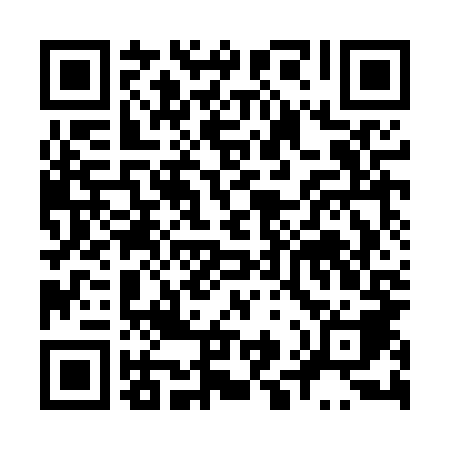 Ramadan times for Warcimino, PolandMon 11 Mar 2024 - Wed 10 Apr 2024High Latitude Method: Angle Based RulePrayer Calculation Method: Muslim World LeagueAsar Calculation Method: HanafiPrayer times provided by https://www.salahtimes.comDateDayFajrSuhurSunriseDhuhrAsrIftarMaghribIsha11Mon4:144:146:1412:003:475:475:477:4012Tue4:114:116:1111:593:495:495:497:4213Wed4:084:086:0911:593:515:515:517:4414Thu4:064:066:0611:593:525:535:537:4615Fri4:034:036:0411:593:545:545:547:4816Sat4:004:006:0111:583:555:565:567:5017Sun3:573:575:5911:583:575:585:587:5318Mon3:543:545:5611:583:596:006:007:5519Tue3:523:525:5411:574:006:026:027:5720Wed3:493:495:5111:574:026:046:047:5921Thu3:463:465:4911:574:036:066:068:0222Fri3:433:435:4611:574:056:086:088:0423Sat3:403:405:4411:564:066:106:108:0624Sun3:373:375:4111:564:086:126:128:0925Mon3:343:345:3911:564:096:146:148:1126Tue3:313:315:3611:554:116:166:168:1327Wed3:283:285:3411:554:126:176:178:1628Thu3:253:255:3111:554:146:196:198:1829Fri3:213:215:2911:544:156:216:218:2130Sat3:183:185:2611:544:166:236:238:2331Sun4:154:156:2412:545:187:257:259:261Mon4:124:126:2112:545:197:277:279:282Tue4:094:096:1912:535:217:297:299:313Wed4:054:056:1612:535:227:317:319:334Thu4:024:026:1412:535:237:337:339:365Fri3:593:596:1112:525:257:357:359:396Sat3:553:556:0912:525:267:367:369:417Sun3:523:526:0612:525:277:387:389:448Mon3:483:486:0412:525:297:407:409:479Tue3:453:456:0112:515:307:427:429:5010Wed3:413:415:5912:515:317:447:449:53